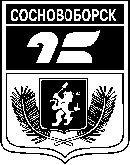 АДМИНИСТРАЦИЯ ГОРОДА СОСНОВОБОРСКАКРАСНОЯРСКОГО КРАЯФ И Н А Н С О В О Е      У П Р А В Л Е Н И Е ул. Солнечная, 2, г.Сосновоборск, 662500, телефон (8-39131) 2-26-29, 2-21-55, факс (8-39131) 2-55-44E-mail:  sosna_fin58@mail.ruОГРН 1022400558344 ИНН 2458004120 КПП 245801001Информация о результатах контрольных мероприятий, проведенных муниципальным органом финансовым управлением администрации города Сосновоборска по внутреннему муниципальному финансовому контролю в 2019г.Муниципальный финансовый контроль в сфере бюджетных правоотношений осуществляется в целях правового обеспечения бюджетного законодательства Российской Федерации (далее – РФ) и иных нормативных правовых актов, регулирующих бюджетные правоотношения.Контроль в сфере закупок в соответствии с частью 8, 9 статьи 99 Закона  от 05.04.2013 № 44-ФЗ «О контрактной системе в сфере закупок товаров, работ, услуг для обеспечения государственных и муниципальных нужд» (далее – Закон от 05.04.2013 № 44-ФЗ) осуществляется в целях установления законности составления и исполнения бюджета города в отношении расходов, связанных с осуществлением закупок, достоверности учета таких расходов и отчетности в соответствии с Законом от 05.04.2013 № 44-ФЗ, Бюджетным кодексом РФ и принимаемыми в соответствии с ними нормативными правовыми актами правительства Российской Федерации, субъекта и местной администрации.В соответствии с планом работы контролера-ревизора отдела учета, отчетности и контроля финансового управления администрации города Сосновоборска (далее – финансовое управление) на 2019 было предусмотрено проведение 6-ти контрольных мероприятий, в том числе 4-х мероприятий в сфере соблюдения бюджетного законодательства и бухгалтерского учета, 2-х мероприятий в сфере закупок товаров, работ, услуг для муниципальных нужд. 1. В части соблюдения требований бюджетного законодательства запланировано проведение проверок по:- целевому использованию бюджетных средств, выделенных в течение 2017-2018г.г. на содержание и ремонт дорожной сети города, в Отделе капитального строительства и жилищно-коммунального хозяйства администрации города Сосновоборска;- целевому использованию бюджетных средств, выделенных в течение 2017г. - 2019г. на ремонтные работы объектов ЖКХ при подготовке к отопительным сезонам 2017-2018гг, 2018-2019гг, в Отделе капитального строительства и жилищно-коммунального хозяйства администрации города Сосновоборска;- законности и целевому использованию средств, выделенных в рамках муниципальной программы «Развитие субъектов малого и среднего предпринимательства в городе Сосновоборске» в 2018. Полнота и достоверность отчетности о реализации муниципальной программы «Развитие субъектов малого и среднего предпринимательства в городе Сосновоборске» за 2018, в Администрации города Сосновоборска;2. В части соблюдения требований бухгалтерского учета запланировано проведение проверок по:- выборочной проверке совместных результатов по мероприятиям, связанным с инвентаризацией объектов нефинансовых активов в автономных учреждениях, подведомственных Управлению образования, проведенных перед сдачей годовой отчетности за 2018. Фактическое наличие имущества и достоверность данных  бюджетного учета, содержащихся в регистрах бухгалтерского учета и отчетности, муниципальных автономных учреждениях образования города Сосновоборска;	3. В сфере закупок товаров, работ, услуг для муниципальных нужд запланировано проведение проверок по:- соблюдению требований законодательства РФ и иных нормативных правовых актов РФ о контрактной системе в сфере закупок в 2019 в Отделе капитального строительства и жилищно-коммунального хозяйства администрации города Сосновоборска и Управлении образования администрации города Сосновоборска.По итогам отчетного года план работы контролера-ревизора отдела учета, отчетности и контроля финансового управления исполнен в полном объеме.4. Проведено 1-о внеплановое контрольное мероприятие в отношении МАУ «Спортивные сооружения» г. Сосновоборска на тему «Проверка правильности начисления оплаты труда директора МАУ «Спортивные сооружения».5. Произведено согласование заключения контракта с единственным поставщиком в соответствии с пунктом 25 части 1 статьи 93 Закона от 05.04.2013 № 44-ФЗ на предмет приобретения жилого помещения детям-сиротам и детям, оставшимся без попечения родителей, лицам из числа детей сирот и детей, оставшихся без попечения родителей.6. В соответствии с пунктом 3 части 1 статьи 99 Закона от 05.04.2013 № 44-ФЗ проведен контроль в отношении УСЗН администрации города Сосновоборска по заключению муниципального контракта с единственным поставщиком с АО «ФПК» на оказание услуг по резервированию и оформлению проездных документов на пассажирские железнодорожные поезда дальнего следования для организованной группы детей и организованной группы пассажиров.Общий объем проверенных средств составил 89 353 325,63 руб.По результатам проведенных контрольных мероприятий установлено  13 фактов нарушений в сфере бюджетных правоотношений и 4 факта нарушений законодательства РФ и иных нормативных правовых актов о контрактной системе в сфере закупок товаров, работ, услуг для муниципальных нужд. В том числе финансовые и нефинансовые нарушения:- не утверждены, отсутствуют нормативные правовые акты о нормативах финансовых затрат на капитальный ремонт, ремонт и содержание автомобильных дорог местного значения, а также  правила расчета размера ассигнований местного бюджета на указанные цели;- автодороги общего пользования местного значения, находящиеся в муниципальной собственности города Сосновоборска, не паспортизированы;	- не соблюдены нормы приказа министерства транспорта РФ от 16.11.2012 № 402 «Об утверждении классификации работ по капитальному ремонту, ремонту и содержанию автомобильных дорог» в части несоответствия наименований работ, при планировании расходов на Дорожный фонд, путем формирования и утверждения бюджетных смет, соответствующих обоснований (расчетов) к ним, а также предметы муниципальных контрактов, технические задания к ним;- наименования мероприятий подпрограмм  указаны не в соответствии с наименованием показателей бюджетной классификации ведомственной структуры расходов;- несвоевременное внесение изменений в муниципальную программу, утвержденную постановлением администрации города от 13.11.2017 № 1480 «Об утверждении муниципальной программы «Развитие малого и среднего предпринимательства в городе Сосновоборске», в части изменений и увеличений размеров субсидии;- несоблюдение норм соглашения достигнутого между ГРБС (Администрацией города Сосновоборска) и получателем (ООО «СЗХИ»)  средств субсидий, выделенных на развитие малого и среднего предпринимательства. ГРБС не указал в приложении к соглашению плановые показатели результативности и неверно установил срок, на который запланировано достижение результативности показателей.  	- не проводится работа по списанию неиспользуемого и технически неисправного имущества путем проведения технических экспертиз и заключения утвержденной комиссии по списанию основных средств и материальных запасов;	- не соблюдены нормы Приказа  Минфина  РФ от 13.06.1995 № 49 «Об утверждении методических указаний по инвентаризации имущества и финансовых обязательств», так материально ответственные лица не подают расписки о том, что к  началу инвентаризации  все расходные и приходные документы на имущество сданы в бухгалтерию или переданы комиссии и все ценности, поступившие на их ответственность, оприходованы, а выбывшие сданы в расход;	- несоблюдение  установленных норм в распорядительных документах при начислении заработной платы;	- нарушения, выразившиеся в необоснованной выплате (переплате) заработной платы  при её начислении; - несоблюдение правил нормирования - отсутствие разработанных и утвержденных нормативных актов, а именно требований к отдельным видам товаров, работ, услуг (в том числе предельным ценам на товары, работы, услуги) и нормативных затрат на обеспечение функций муниципальных органов;   - не проведение, отсутствие контроля за исполнением обязательств по муниципальным контрактам  исполнителя, заказчиком, в соответствии со статьей 101 Федерального закона 44-ФЗ;- не соблюдение требований статей 34, 94 Федерального закона 44-ФЗ  по проведению претензионной работы в отношении муниципальных контрактов – по неисполнению или ненадлежащему исполнению обязательств предусмотренных контрактом;	- иные нарушения норм действующего законодательства РФ и нормативных правовых актов, норм принятых постановлениями Администрации города Сосновоборска;По исполнению предписания, предъявленного в 2018:В 2018 по результатам контрольных мероприятий руководителю проверяемого объекта Муниципального автономного учреждения дополнительного образования «Детская школа искусств» г. Сосновоборска Винтер Татьяне Александровне было направлено предписание  для рассмотрения и принятия мер по устранению выявленных нарушений и недостатков. Предписанием  был предусмотрен возврат в бюджет города Сосновоборска средств в размере 76 616,06 рублей, установленных как незаконное (неправомерное) расходование бюджетных средств при начислении и выплате заработной платы.В 2019 по предписание  по возврату средств частично устранено, так в бюджет города поступили средства в размере 14 669,44 рублей.Финансовым органом контролируется исполнение предписания по дальнейшему возврату остатков средств от МАУ ДО «Детская школа искусств» г. Сосновоборска. Директором Михайловским А.З. предоставлено письмо с пояснениями, о сроке окончательного погашения долга.По итогам контрольных мероприятий за 2019 было составлено и направлено объектам контроля 1 предписание об устранении нарушений по результатам осуществления внутреннего муниципального финансового контроля в сфере закупок товаров, работ, услуг для обеспечения муниципальных нужд.Так, в 2019 по результатам контрольных мероприятий начальнику отдела капитального строительства и жилищно-коммунального хозяйства администрации г. Сосновоборска Барбашеву А. М. было направлено предписание  для рассмотрения и принятия мер по устранению выявленных нарушений и недостатков. Финансовым управлением контролировалось исполнение предписания и реализация содержащихся в предписании предложений и рекомендаций. На сегодняшний день учреждением предписание исполнено. По результатам проведенных в 2019 контрольных мероприятий выявленные нарушения нефинансового характера частично устранены или находятся в стадии устранения, о чем свидетельствуют предоставленные в финансовое управление документы и материалы проверяемых объектов о принятых мерах по устранению нарушений, выявленных в ходе контрольных мероприятий.